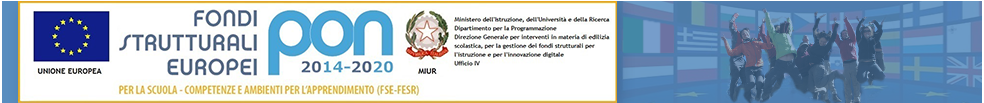 BILANCIO DI COMPETENZE E PATTO PER LO SVILUPPO PROFESSIONALE (ai sensi del DM 850/2015) di NOME:COGNOME: CLASSE DI CONCORSO: Il DM 850/2015 relativo a “Obiettivi, modalità di valutazione del grado di raggiungimento degli stessi, attività formative e criteri per la valutazione del personale docente ed educativo in periodo di formazione e di prova, ai sensi dell’articolo 1, comma 118, della legge 13 luglio 2015, n.107” all’articolo 5 stabilisce che il docente neoassunto debba tracciare: Il bilancio di competenze inziale sotto la supervisione del docente tutor Il patto di sviluppo formativo, da sottoscrivere con il dirigente  Il bilancio di competenze in uscita sotto la supervisione del docente tutor (da consegnare entro il 15 giugno) progressi di professionalità, l’impatto delle azioni formative realizzate, gli sviluppi ulteriori da ipotizzare.PATTO PER LO SVILUPPO PROFESSIONALEVISTO il DM 850/2015,VISTA la nota ministeriale n. 36167 del 5 novembre 2015VISTA Nota MIUR AODGPER.REGISTRO.UFFICIALE.U.0039533.04.09.2019VISTA Nota MIUR AODGPER.REGISTRO.UFFICIALE.U.0019164 del 12.09.2019ANALIZZATA la documentazione interna, il PTOF e i curricula degli studi, la documentazione dei consigli di classe e le circolari interneVisto il Bilancio delle Competenze iniziale elaborato dal docente neo assuntoSentito il docente tutor ___________________________tra il docente neoassunto e il dirigente scolasticosi conviene quanto segueIl docente neo assunto, in anno di formazione e prova presso questo Istituto nell'a.s. 2019/20, si impegna a sviluppare le seguenti competenze, individuate e descritte nel Bilancio di competenze iniziale (trascrivere i descrittori presi in esame nel Bilancio, da uno a tre per ciascun ambito, per i quali appare necessario acquisire nuove competenze):Il docente neoassunto si impegna a perseguire gli obiettivi di sviluppo delle proprie competenze sopra indicati attraverso le attività formative di cui all’art.6 del DM 850/15, la partecipazione ad attività formative attivate dall’Istituzione scolastica o da reti di scuole nonché l’eventuale coerente utilizzo delle risorse della Carta di cui all’art.1 comma 121 della legge 107/15.In particolare, al fine di acquisire o approfondire le competenze professionali percepite come meno adeguate nel Bilancio delle competenze e sopra riportate, il docente neoassunto indica la propria opzione, in ordine di priorità, per i seguenti Laboratori formativi:bisogni educativi speciali gestione della classe e problematiche relazionalivalutazione didattica e valutazione di sistema (autovalutazione e miglioramento) nuove risorse digitali e loro impatto utilizzo nella didatticaorientamento e contrasto alla dispersione scolasticainclusione sociale e dinamiche interculturalipercorsi per le Competenze Trasversali per l’Orientamento (ex Alternanza)buone pratiche di metodologia didatticaeducazione allo sviluppo sostenibilericonoscimento dei segnali di maltrattamento e abuso sui minori e interventi conseguentiLe attività vanno scelte in ordine di preferenza (indicare 1, 2, 3, 4, 5)Il dirigente scolastico avrà cura di informare il docente neo-assunto circa le caratteristiche salienti del percorso formativo, gli obblighi di servizio e professionali connessi al periodo di prova, le modalità di svolgimento e di valutazione.In particolare il dirigente scolastico si impegna a fornire al docente neoassunto il Piano dell'Offerta Formativa triennale e la documentazione relativa alle classi e ai corsi di insegnamento che lo coinvolgono.Il dirigente scolastico assegna al docente neoassunto un collega esperto con funzioni di Tutor, avente compiti di accompagnamento, consulenza e supervisione professionale. Il docente neo-assunto redige la propria programmazione annuale, in cui specifica, condividendoli con il tutor, gli esiti di apprendimento attesi, le metodologie didattiche, le strategie inclusive per alunni con bisogni educativi speciali e di sviluppo delle eccellenze, gli strumenti e i criteri di valutazione, che costituiscono complessivamente gli obiettivi dell’azione didattica (art.4 comma 2 DM 850/15).Al termine del periodo di formazione e prova, il docente neo-assunto, con la supervisione del docente tutor, traccia un nuovo bilancio di competenze per registrare i progressi di professionalità, l’impatto delle azioni formative realizzate, gli sviluppi ulteriori da ipotizzare (art.5 comma 4 DM 850/15).Vigevano, _________________________IL DOCENTE	                                                 IL TUTOR                                                     IL DIRIGENTE SCOLASTICO,										          dott.ssa Giovanna Montagna	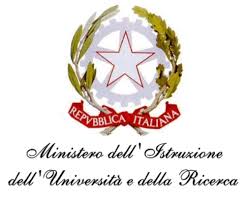 ISTITUTO COMPRENSIVO STATALE DI VIALE LIBERTA’Scuole dell’ Infanzia  “S. Maria delle Vigne” -  “C. Corsico”Scuole Primarie   “E. De Amicis”  -  “ A. Botto”Scuola Secondaria di Primo Grado “G. Robecchi”Viale Libertà, 32 – 27029 Vigevano (PV)  Tel. 0381/42464 -  Fax  0381/42474e-mail pvic83100r@Istruzione.It -  Pec: pvic83100r@pec.istruzione.ItSito internet: www.icvialelibertavigevano.edu.itCodice Fiscale  94034000185 –Codice Meccanografico: PVIC83100R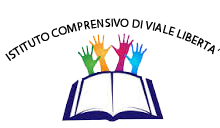 (Didattica)a) Organizzare situazioni di apprendimento………………………………………………………………………………………………………………………………………………………………………………………………………………………………………………………………………………………(Didattica) b) Osservare e valutare gli allievi secondo un approccio formativo………………………………………………………………………………………………………………………………………………………………………………………………………………………………………………………………………………………(Didattica) c) Coinvolgere gli allievi nel processo di apprendimento………………………………………………………………………………………………………………………………………………………………………………………………………………………………………………………………………………………(Organizzazione)d) Lavorare in gruppo tra docenti………………………………………………………………………………………………………………………………………………………………………………………………………………………………………………………………………………………(Organizzazione)e) Partecipare alla gestione della scuola………………………………………………………………………………………………………………………………………………………………………………………………………………………………………………………………………………………(Organizzazione)c) Informare e coinvolgere i genitori………………………………………………………………………………………………………………………………………………………………………………………………………………………………………………………………………………………  (professionalità)g) Affrontare i doveri e i problemi etici della professione…………………………………………………………………………………………………………………………………………………………………………………………………………………………………………………………………….…………………  (professionalità) h) Servirsi delle nuove tecnologie per le attività progettuali, organizzative, e formative………………………………………………………………………………………………………………………………………………………………………………………………………………………………………………………………………………………  (professionalità) i) Curare la propria formazione continua ………………………………………………………………………………………………………………………………………………………………………………………………………………………………………………………………………………………